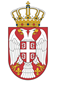 REPUBLIKA SRBIJA NARODNA SKUPŠTINAOdbor za spoljne poslove06 Broj: 06-2/143-197. jun 2019. godineB e o g r a dNa osnovu člana 70. stav 1. alineja prva Poslovnika Narodne skupštineS A Z I V A M74. SEDNICU ODBORA ZA SPOLjNE POSLOVEZA UTORAK, 11. JUN 2019. GODINE,SA POČETKOM U 10,30 ČASOVA	Za ovu sednicu predlažem sledećiD n e v n i   r e dInicijative za posetePoziv za učešće u programu „Otvoreni svet“, tematska oblast obuke „Politički sistem SAD“, koji će se održati od 18. do 27. juna 2019. godine u Vašingtonu i Dobs Feriju, SAD;  Poziv stalnoj delegaciji Narodne skupštine Republike Srbije u Parlamentarnoj skupštini NATO-a za učešće na Parlamentarnom bezbednosno-obaveštajnom forumu na temu „Borba protiv finansiranja terorizma, koji će se održati 20. juna 2019. godine, u Parizu, u Nacionalnoj skupštini Republike Francuske.   2.  Razno  Sednica će se održati u Domu Narodne skupštine, Trg Nikole Pašića 13, sala  2 .  Mole se članovi Odbora da u slučaju sprečenosti da prisustvuju sednici Odbora, o tome obaveste svoje zamenike u Odboru.     ZAMENIK PREDSEDNIKA ODBORA              Dubravka Filipovski,s.r.